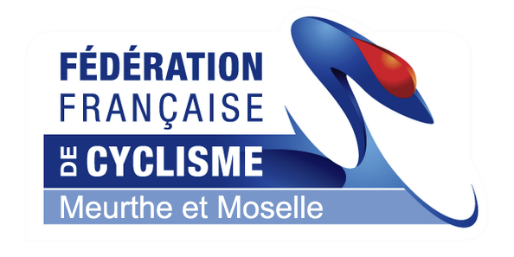 23_CD 54 REUNION BUREAURéunion de bureau le MARDI 6 JUIN 2023 à 19 H dans les locaux d’ENDUIEST.Membres présents :Madeleine GASPARETTI (Présidente)Gilles CARPENTIER (trésorier)Dominique CARPENTIER (secrétaire)Philippe CAQUELBenoit GASPARETTIGabriel PELTEAlain PORTALExcusés : Bernard DAUM, Laurent LIEBROCK, Alexandre MELLARD, Alain PORTALA L’ORDRE DU JOUR :-PARTICIPATION TROPHEE DE L’AISNE-SUBVENTION APPEL A PROJET ANS SAVOIR ROULER A VELO-PARTICIPATION COUPE DE France DES DEPARTEMENTS ROUTE-STAGE COMITE 54-SPORTIFS DE HAUT NIVEAUTROPHEE DE L’AISNE : la participation de quelques jeunes du club de NEUVES-MAISONS et TUCQUEGNIEUX a été gérée par le club de NEUVES-MAISONS , prise en charge financière du COMITE DEPARTEMENTAL : accord donné par le bureau.SUBVENTION APPEL A PROJET ANS : SAVOIR ROULER A VELO : dossier effectué par Madeleine , pour 1 500 €COUPE DE France DES DEPARTEMENTS ROUTE : 1ère manche à Donchery et Villers-Semeuse dans les Ardennes- une équipe a été montée par Laurent LIEBROCK, avec 2 cadets de NEUVES-MAISONS, un de TUCQUEGNIEUX et un de BOUXIERES EVASION qui s’étaient connus lors du stage COMITE 54.Cette équipe s’est bien débrouillée pour finir à la 14ème place au classement général de la première manche.29. Zacharie RZEPECKI (Bouxières Evasion), 46. Jonas BARBIER GEORGES (Neuves Maisons Cyclisme), 60. Antonin TOURETTE (TUCQUEGNIEUX), 74. Armand SCHOONBAERT (Neuves-Maisons Cyclisme)2ème manche à venir à Bersaillin dans le Jura le 10/06/2023 : INSCRIPTION DES MEMES COUREURS CADETS avec accompagnement Laurent LIEBROCK.STAGE COMITE 54 : s’est bien passé, - comptes effectuésSPORTIFS DE HAUT NIVEAU : 120€ pour Coline CLAUZURE et 120 € pour Juliette TROMBINI.DIVERS : points sur les différentes épreuves ROUTE :Course à DIEULOUARD par NANCY COURONNE, à EINVAUX par FEP MONT SUR MEURTHE, LA RONDE NANCEIENNE par ASPTT, LA MIRABELLE par Team MACADAM’S COWBOYS.EPREUVES VTT : organisation par le VTT FUN CLUB le 8 mai 2023 XCE à l’Etang de SANCE à VILLERS et MINI DH aux Fourasses en forêt de Haye- cela a beaucoup plu mais forêt en mauvais état , suite aux coupes de l’ONF.Prochaine réunion le mardi 12 septembre 2023 à 19H dans les locaux ENDUIEST.Après un tour de table, la réunion a été clôturée à 20H30.